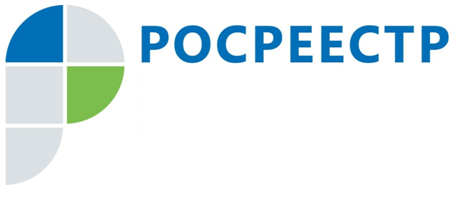 #РосреестрВ ЕГРН внесена 1 береговая линия Чеченской РеспубликиБереговая линия - это линия пересечения поверхности водоема с поверхностью суши. Также, один из действенных способов защиты водных объектов - установление границ береговых линий и внесение сведений о них в Единый государственный реестр недвижимости.Согласно п. 4 ст. 5 «Поверхностные водные объекты и подземные водные объекты» Водного кодекса Российской Федерации от 3 июня 2006 года № 74-ФЗ:4. Береговая линия (граница водного объекта) определяется для:1) моря - по постоянному уровню воды, а в случае периодического изменения уровня воды - по линии максимального отлива;2) реки, ручья, канала, озера, обводненного карьера - по среднемноголетнему уровню вод в период, когда они не покрыты льдом;3) пруда, водохранилища - по нормальному подпорному уровню воды;4) болота - по границе залежи торфа на нулевой глубине.Узнать, пересекают ли границы земельного участка границы водных объектов можно с помощью общедоступного сервиса Росреестра «Публичная кадастровая карта».Также можно подать запрос о предоставлении сведений из Единого государственного реестра недвижимости с помощью электронных сервисов либо в любом офисе МФЦ.«Наполнение ЕГРН сведениями о границах водных объектов является частью реализации госпрограммы «Национальная система пространственных данных»», - прокомментировал заместитель руководителя Управления Росреестра по чеченской Республике Абу Шаипов.Заместитель руководителя Управления Росреестра по Чеченской РеспубликеА.Л. Шаипов